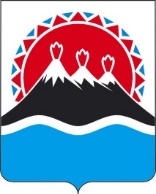 П О С Т А Н О В Л Е Н И ЕПРАВИТЕЛЬСТВА  КАМЧАТСКОГО КРАЯ                   г. Петропавловск-КамчатскийВ соответствии со статьей 78 Бюджетного кодекса Российской Федерации, постановлением Правительства Российской Федерации от 18.09.2020  № 1492 «Об общих требованиях к нормативным правовым актам, муниципальным правовым актам, регулирующим предоставление субсидии юридическим лицам, индивидуальным предпринимателям, а также физическим лицам - производителям товаров, работ, услуг, и о признании утратившими силу некоторых актов Правительства Российской Федерации и отдельных положений некоторых актов Правительства Российской Федерации»ПРАВИТЕЛЬСТВО ПОСТАНОВЛЯЕТ:1. Утвердить Порядок предоставления в 2021 году из краевого бюджета субсидий юридическим лицам - организациям Камчатского края, осуществляющим деятельность в сфере санаторно-курортной помощи и медицинской реабилитации пациентам, требующим круглосуточного медицинского наблюдения и пребывания в медицинской организации для получения санаторно-курортного лечения и медицинской реабилитации, в целях финансового обеспечения затрат в связи с оказанием услуг в сфере санаторно-курортной помощи и медицинской реабилитации пациентам, согласно приложению к настоящему постановлению. 2. Настоящее постановление вступает в силу после дня его официального опубликования и действует по 31 декабря 2021 года.Порядок предоставления в 2021 году из краевого бюджета субсидий юридическим лицам - организациям Камчатского края, осуществляющим деятельность в сфере санаторно-курортной помощи и медицинской реабилитации пациентам, требующим круглосуточного медицинского наблюдения и пребывания в медицинской организации для получения санаторно-курортного лечения и медицинской реабилитации, в целях финансового обеспечения затрат в связи с оказанием услуг в сфере санаторно-курортной помощи и медицинской реабилитации пациентамНастоящий Порядок регулирует вопросы предоставления в 2021 году из краевого бюджета субсидий юридическим лицам - организациям Камчатского края, осуществляющим деятельность в сфере санаторно-курортной помощи и медицинской реабилитации пациентам, требующим круглосуточного медицинского наблюдения и пребывания в медицинской организации для получения санаторно-курортного лечения и медицинской реабилитации, в целях финансового обеспечения затрат в связи с оказанием услуг в сфере санаторно-курортной помощи и медицинской реабилитации пациентам (далее - субсидия).Субсидия носит целевой характер и не может быть израсходована на цели, не предусмотренные настоящим Порядком.Субсидия предоставляется в рамках основного мероприятия «Развитие медицинской реабилитации и санаторно-курортного лечения, в том числе детям» подпрограммы «Развитие медицинской реабилитации и санаторно-курортного лечения, в том числе детям» государственной программы Камчатского края «Развитие здравоохранения Камчатского края», утвержденной постановлением Правительства Камчатского края от 29.11.2013 № 524-П.Субсидия предоставляется Министерством здравоохранения Камчатского края (далее - Министерство), осуществляющим функции главного распорядителя бюджетных средств, которому в соответствии с бюджетным законодательством Российской Федерации как получателю бюджетных средств доведены лимиты бюджетных обязательств на предоставление субсидии на соответствующий финансовый год и плановый период.Субсидия предоставляется Министерством в пределах лимитов бюджетных обязательств, доведенных Министерству в установленном порядке как получателю средств краевого бюджета, на соответствующий финансовый год и плановый период.  	Сведения о субсидии размещаются на едином портале бюджетной системы Российской Федерации в информационно-телекоммуникационной сети «Интернет» при формировании проекта закона о краевом бюджете (проекта закона о внесении изменений в закон о краевом бюджете).К категории получателей субсидии относятся следующие юридические лица - организации Камчатского края (далее - получатели субсидии):1) осуществляющие деятельность в сфере санаторно-курортной помощи и медицинской реабилитации взрослому и детскому населению, в условиях круглосуточного пребывания пациентов в санаторно-курортной организации; 	2) имеющие специализацию по основным медицинским профилям заболевания:	а) костно-мышечной системы и соединительной ткани;	б) центральной и периферической нервной системы;	в) кожи и подкожной клетчатки, последствия термических и химических ожогов;	г) патологии беременных;	д) женской половой сферы;	е) болезни эндокринной системы, расстройство питания и нарушения обмена веществ;	ж) органов дыхания (у детей);	3) оказывающие санаторно-курортную и реабилитационную помощь с использованием бальнеологических ресурсов (термальная и минеральная вода и лечебная грязь).Субсидия предоставляется на финансовое обеспечение затрат, связанных с уплатой кредиторской задолженности получателей субсидий, сложившейся: 1) по оплате труда, начислениям на выплаты по оплате труда и иным выплатам работникам, предусмотренным законодательством Российской Федерации, за период с 01.04.2021 по 15.06.2021;2) по уплате налогов, сборов, пеней, штрафов, процентов, подлежащих уплате в соответствии с законодательством Российской Федерации о налогах и сборах, по состоянию на 01.07.2021;3) по договорам, заключенным с подрядчиками, поставщиками, исполнителями, в целях обеспечения деятельности в сфере санаторно-курортной помощи и медицинской реабилитации пациентам, по состоянию 01.07.2021.Условиями предоставления субсидии являются:наличие у получателя субсидии кредиторской задолженности, указанной в части 7 настоящего Порядка;недостаточность у получателя субсидии собственных средств для погашения кредиторской задолженности, указанной в части 7 настоящего Порядка.получатель субсидии не должен являться иностранным юридическим лицом, а также российским юридическим лицом, в уставном (складочном) капитале которой доля участия иностранных юридических лиц, местом регистрации которых является государство или территория, включенные в утвержденный Министерством финансов Российской Федерации перечень государств и территорий, предоставляющих льготный налоговый режим налогообложения и (или) не предусматривающих раскрытия и предоставления информации при проведении финансовых операций (офшорные зоны), в совокупности превышает 50 процентов;получатель субсидии не должен получать средства из краевого бюджета на основании иных нормативных правовых актов Камчатского края на цели, указанные в части 6 настоящего Порядка;в реестре дисквалифицированных лиц отсутствуют сведения о дисквалифицированных руководителе, членах коллегиального исполнительного органа, лице, исполняющем функции единоличного исполнительного органа, или главном бухгалтере получателей субсидий.Соглашение, дополнительное соглашение к соглашению, в том числе дополнительное соглашение о расторжении соглашения (при необходимости) заключается в соответствии с типовой формой, утвержденной Министерством финансов Камчатского края.Обязательными условиями предоставления субсидии, включаемыми в Соглашение, являются:условие о согласовании новых условий Соглашения или расторжении Соглашения при недостижении согласия по новым условиям в случае уменьшения Министерству ранее доведенных лимитов бюджетных обязательств, приводящего к невозможности предоставления субсидии в размере, определенном в Соглашении;запрет приобретения получателем субсидии, а также иными юридическими лицами, получающими средства на основании договоров, заключенных с получателями субсидий за счет полученных средств субсидии иностранной валюты, за исключением операций, осуществляемых в соответствии с валютным законодательством Российской Федерации при закупке (поставке) высокотехнологичного импортного оборудования, сырья и комплектующих изделий, а также связанных с достижением целей предоставления этих средств иных операций, определенных настоящим Порядком;согласие получателя субсидии, а также лиц, являющихся поставщиками (подрядчиками, исполнителями) по договорам, заключенным в целях исполнения обязательств по Соглашению (за исключением государственных (муниципальных) унитарных предприятий, хозяйственных товариществ и обществ с участием публично-правовых образований в их уставных (складочных) капиталах, а также коммерческих организаций с участием таких товариществ и обществ в их уставных (складочных) капиталах), на осуществление Министерством и органами государственного финансового контроля проверок соблюдения ими целей, условий и порядка предоставления субсидии, а также о включении таких положений в соглашение.Для заключения соглашения получатель субсидии представляет в Министерство следующие документы:заявление на предоставление субсидии в произвольной форме с указанием расчетного счета, открытого получателем субсидии в кредитной организации;заверенные руководителем получателя субсидии копии:	а) учредительных документов;б) документов, подтверждающих право получателя субсидии осуществлять деятельность в сфере санаторно-курортной помощи и медицинской реабилитации взрослому и детскому населению, в условиях круглосуточного пребывания пациентов в санаторно-курортной организации, заверенные в установленном законодательством Российской Федерации порядке;	в) документов, обосновывающих обязательства получателя субсидии по уплате задолженности, с приложением реестра задолженности;бухгалтерская (финансовая) отчетность (бухгалтерский баланс, отчет о прибылях и убытках, приложения к ним; пояснительная записка с информацией о недостаточности у получателя субсидии собственных средств для погашения задолженности) получателя субсидии по состоянию на 01.07.2021;справку, подписанную руководителем получателя субсидии, о соответствии получателя субсидии условиям, указанным в части 7 настоящего Порядка;справку налогового органа, подтверждающую сумму задолженности, указанной в пункте 2 части 7 настоящего Порядка, по состоянию на 01.07.2021.Министерство в течение 5 рабочих дней со дня получения документов, указанных в части 11 настоящего Порядка, получает в отношении получателя субсидии сведения из Единого государственного реестра юридических лиц на официальном сайте Федеральной налоговой службы на странице «Предоставление сведений из ЕГРЮЛ/ЕГРИП в электронном виде», а также сверяет информацию по пункту 5 части 8 настоящего Порядка на официальном сайте Федеральной налоговой службы на странице «Поиск сведений в реестре дисквалифицированных лиц».Документы, указанные в части 11 настоящего Порядка, подлежат обязательной регистрации в день их поступления в Министерство.Министерство в течение 10 рабочих дней со дня регистрации документов, указанных в части 11 настоящего Порядка, рассматривает представленные получателем субсидии документы, сведения, указанные в части 12 и проводит проверку на соответствие получателя субсидии требованиям, установленным настоящим Порядком.В случае отказа в заключении соглашения Министерство направляет получателю субсидии уведомление о принятом решении с обоснованием причин отказа.В случае принятия решения о заключении соглашения Министерство в течение 15 рабочих дней со дня регистрации полученных документов заключает с получателем субсидии Соглашение.	Основаниями для отказа в предоставлении субсидии являются:несоответствие получателя субсидии категории получателей субсидий и(или) условиям предоставления субсидии, установленным частями 6 и 8 настоящего Порядка;несоответствие представленных получателем субсидий документов требованиям, установленным частью 11 настоящего Порядка или непредставление (представление не в полном объеме) указанных документов;установление факта недостоверности представленной получателем субсидии информации.В Соглашении должно содержаться условие о согласовании новых условий Соглашения или о расторжении Соглашения при недостижении согласия по новым условиям в случае уменьшения Министерству раннее доведенных лимитов бюджетных обязательств, установленных в соответствии с частью 4 настоящего Порядка, приводящего к невозможности предоставления субсидии в размере, определенном в Соглашении.Министерство перечисляет субсидию на расчетный счет получателя субсидии, открытый в кредитной организации, реквизиты которого указаны в заявлении на предоставление субсидии, в течение 5 рабочих дней со дня заключения соглашения о предоставлении субсидии.Результатом и показателем предоставления субсидии является отсутствие кредиторской задолженности, указанной в части 7 настоящего Порядка, на первое число месяца, следующего за месяцем перечисления субсидии получателю (тыс. рублей). Получатель субсидии предоставляет в Министерство в течение 30 календарных дней со дня перечисления субсидии отчет о достижении результата предоставления субсидии по форме согласно приложению к Соглашению. Министерство вправе устанавливать в Соглашении сроки и формы предоставления получателем субсидии дополнительной отчетности.Субсидия предоставляется в размере задолженности, указанной в пунктах 2, 3 части 7 настоящего Порядка, сложившейся по состоянию на 01.07.2021, а также в размере задолженности, указанной в пункте 1 части 7 настоящего Порядка, сложившейся за период с 01.04.2021 года по 15.06.2021 года.Министерство и органы государственного финансового контроля осуществляют обязательную проверку соблюдения получателем субсидии условий, целей и порядка предоставления субсидии.В случае выявления, в том числе по фактам проверок, проведенных Министерством и органом государственного финансового контроля, нарушения целей, условий, порядка предоставления субсидии, а также недостижения значений результатов и показателей, установленных при предоставлении субсидии, получатель субсидии обязан возвратить денежные средства в краевой бюджет в следующем порядке и сроки:1) в случае выявления нарушения органом государственного финансового контроля – на основании представления и (или) предписания органа государственного финансового контроля в сроки, указанные в представлении и (или) предписании;2) в случае выявления нарушения Министерством – в течение 20 рабочих дней со дня получения требования Министерства.Письменное требование о возврате субсидий направляется Министерством получателю субсидии в течение 15 рабочих дней со дня выявления нарушений, указанных в части 23 настоящего Порядка.Получатель субсидии обязан возвратить средства субсидии в следующих объемах:в случае нарушения целей предоставления субсидии – в размере нецелевого использования средств субсидии;в случае нарушения условий и порядка предоставления субсидии - в полном объеме;в случае недостижения значений результата предоставления субсидии и показателя, необходимого для его достижения - в размере непогашенной кредиторской задолженности по направлениям затрат, указанным в части 7 настоящего Порядка. [Дата регистрации]№[Номер документа]Об утверждении Порядка предоставления в 2021 году из краевого бюджета субсидий юридическим лицам - организациям Камчатского края, осуществляющим деятельность в сфере санаторно-курортной помощи и медицинской реабилитации пациентам, требующим круглосуточного медицинского наблюдения и пребывания в медицинской организации, в целях финансового обеспечения затрат в связи с оказанием услуг в сфере санаторно-курортной помощи и медицинской реабилитации пациентамВременно исполняющий обязанности Председателя Правительства - Первого вице-губернатора Камчатского края[горизонтальный штамп подписи 1]Е.А. ЧекинПриложение к постановлению Правительства Камчатского краяот [Дата регистрации] № [Номер документа]